Trade Union Communication Awards 2017  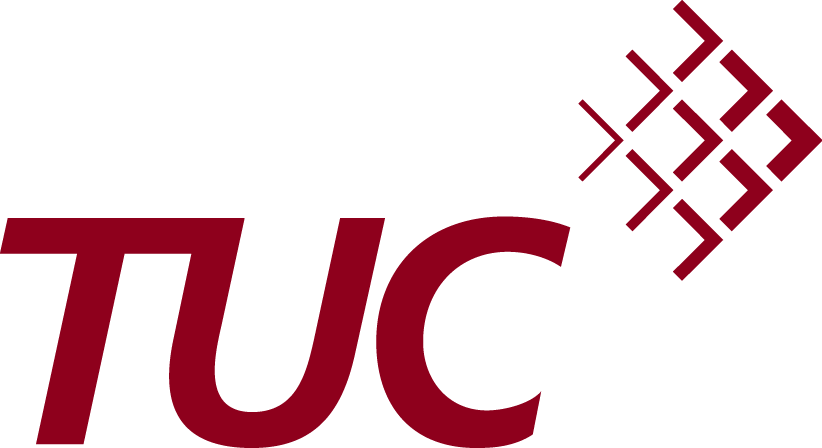 Category 1: Best membership communication – print journalPlease answer the following questions and submit seven copies of this sheet with your entries for this category.Union:Name of journal/magazine:Is the journal/magazine aimed at the entire membership or at a particular section, and if so which?How many copies of this journal/magazine do you print?What is your budget per issue (or per annum if more applicable)?Please describe in no more than 100 words your editorial objectives and how you measure reader satisfaction.